V 2 – Kontaktverfahren zur Herstellung von SchwefelsäureMaterialien: 		Verbrennungsrohr und zwei Stopfen mit Glasrohr, Glaswolle, Magnesiarinne, 2 Waschflaschen mit Schläuchen, 2 Gasbrenner, Stativ mit Klemme und Muffe, pH-Papier  Chemikalien:		Pyrit (Eisen(II)-disultid), Platin auf Aluminiumoxid als Katalysator, Lackmus-LösungDurchführung: 		In das Verbrennungsrohr wird zwischen Glaswolle der Katalysator getan, dahinter das Verbrennungsrohr mit Pyrit. Das Verbrennungsrohr wird in der Klemme und Muffe am Stativ eingespannt. Mit einem Schlauch wird das Verbrennungsrohr (an der Seite mit dem Katalysator) an eine Waschflasche angeschlossen. Diese Waschflasche wird mit einer weiteren Waschflasche verbunden, welche mit Wasser und einigen Tropfen Lackmus gefüllt ist. Nachdem der Aufbau noch einmal überprüft wurde, wird zunächst nur der Katalysator erhitzt, dann das Pyrit, bis es glüht. Dann werden beide Brenner ausgeschaltet. Danach wird der pH-Wert bestimmt.Beobachtung:		Der Indikator färbt sich rosa. Der pH-Wert ändert sich von pH 7 zu pH 6.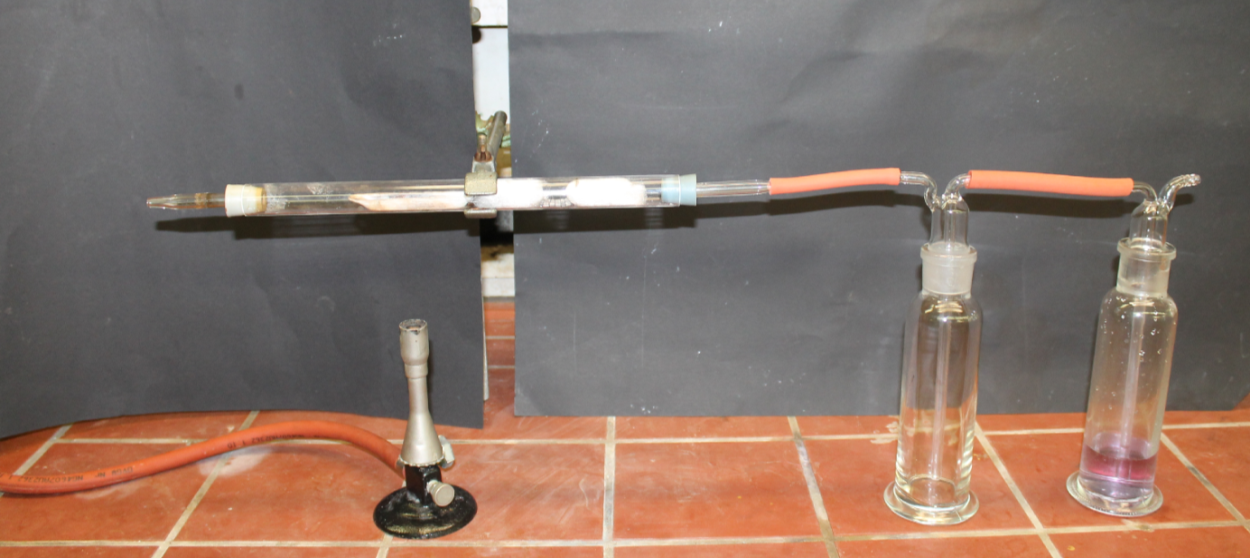 Abb. 2 -  Aufbau der Apparatur.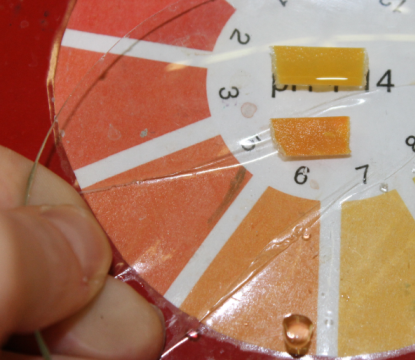 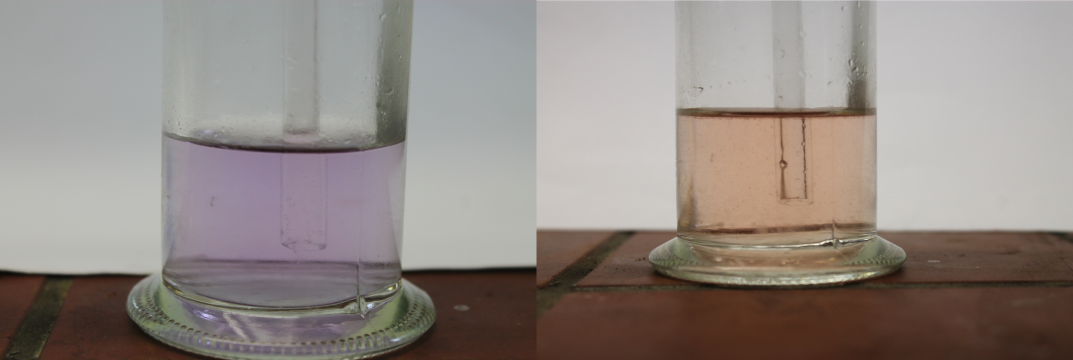 Abb. 3 -  Die Änderung des Indikators und die pH-Wert Überprüfung. Deutung:			Das Pyrit wurde zu Eisenoxid oxidiert. Das Schwefeldioxid wurde zu Schwefeltrioxid oxidiert. In Wasser reagiert das Schwefeltrioxid in Wasser zu Schwefelsäure.			4 FeS2(s) + 11 O2(g)   2 Fe2O3(g)  + 8 SO2(g)		2 SO2(g) + O2(g)   2 SO3(g)		SO3(g) + H2O(l)   2 H+(aq) + SO42-(aq)Literatur:		K. Häusler, H. Rampf, R. Reichelt, Experimente für den Chemieunterricht mit einer Einführung in die Labortechnik, Oldenbourg, 2. Auflage 1995, Druck 2013, S. 156-157.Entsorgung: 		Das überschüssige Gas in den Abzug leiten. Die Lösung wird im Säure-Base Behälter entsorgt. Der Katalysator kann wieder verwendet werden. Das Eisenoxid wird im Schwermetallbehälter entsorgt. GefahrenstoffeGefahrenstoffeGefahrenstoffeGefahrenstoffeGefahrenstoffeGefahrenstoffeGefahrenstoffeGefahrenstoffeGefahrenstoffeEisen(II)-disulfid Eisen(II)-disulfid Eisen(II)-disulfid ------Platin auf AluminiumoxidPlatin auf AluminiumoxidPlatin auf AluminiumoxidH: 228H: 228H: 228P: 210P: 210P: 210Lackmus-LösungLackmus-LösungLackmus-LösungH: 351   H: 351   H: 351   P: 281   P: 281   P: 281   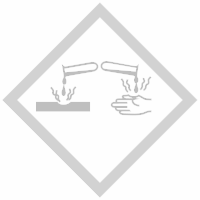 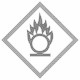 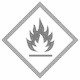 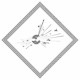 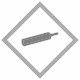 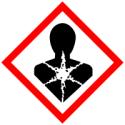 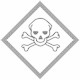 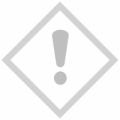 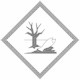 